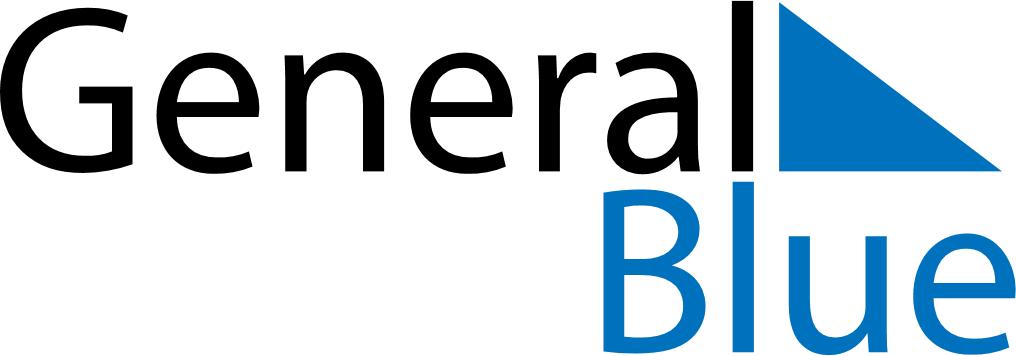 November 2024November 2024November 2024November 2024November 2024November 2024Panguipulli, Los Rios Region, ChilePanguipulli, Los Rios Region, ChilePanguipulli, Los Rios Region, ChilePanguipulli, Los Rios Region, ChilePanguipulli, Los Rios Region, ChilePanguipulli, Los Rios Region, ChileSunday Monday Tuesday Wednesday Thursday Friday Saturday 1 2 Sunrise: 6:38 AM Sunset: 8:26 PM Daylight: 13 hours and 48 minutes. Sunrise: 6:37 AM Sunset: 8:28 PM Daylight: 13 hours and 50 minutes. 3 4 5 6 7 8 9 Sunrise: 6:36 AM Sunset: 8:29 PM Daylight: 13 hours and 52 minutes. Sunrise: 6:35 AM Sunset: 8:30 PM Daylight: 13 hours and 55 minutes. Sunrise: 6:34 AM Sunset: 8:31 PM Daylight: 13 hours and 57 minutes. Sunrise: 6:33 AM Sunset: 8:32 PM Daylight: 13 hours and 59 minutes. Sunrise: 6:32 AM Sunset: 8:33 PM Daylight: 14 hours and 1 minute. Sunrise: 6:30 AM Sunset: 8:35 PM Daylight: 14 hours and 4 minutes. Sunrise: 6:29 AM Sunset: 8:36 PM Daylight: 14 hours and 6 minutes. 10 11 12 13 14 15 16 Sunrise: 6:28 AM Sunset: 8:37 PM Daylight: 14 hours and 8 minutes. Sunrise: 6:28 AM Sunset: 8:38 PM Daylight: 14 hours and 10 minutes. Sunrise: 6:27 AM Sunset: 8:39 PM Daylight: 14 hours and 12 minutes. Sunrise: 6:26 AM Sunset: 8:40 PM Daylight: 14 hours and 14 minutes. Sunrise: 6:25 AM Sunset: 8:42 PM Daylight: 14 hours and 16 minutes. Sunrise: 6:24 AM Sunset: 8:43 PM Daylight: 14 hours and 18 minutes. Sunrise: 6:23 AM Sunset: 8:44 PM Daylight: 14 hours and 20 minutes. 17 18 19 20 21 22 23 Sunrise: 6:22 AM Sunset: 8:45 PM Daylight: 14 hours and 22 minutes. Sunrise: 6:22 AM Sunset: 8:46 PM Daylight: 14 hours and 24 minutes. Sunrise: 6:21 AM Sunset: 8:47 PM Daylight: 14 hours and 26 minutes. Sunrise: 6:20 AM Sunset: 8:48 PM Daylight: 14 hours and 28 minutes. Sunrise: 6:20 AM Sunset: 8:50 PM Daylight: 14 hours and 29 minutes. Sunrise: 6:19 AM Sunset: 8:51 PM Daylight: 14 hours and 31 minutes. Sunrise: 6:19 AM Sunset: 8:52 PM Daylight: 14 hours and 33 minutes. 24 25 26 27 28 29 30 Sunrise: 6:18 AM Sunset: 8:53 PM Daylight: 14 hours and 34 minutes. Sunrise: 6:18 AM Sunset: 8:54 PM Daylight: 14 hours and 36 minutes. Sunrise: 6:17 AM Sunset: 8:55 PM Daylight: 14 hours and 38 minutes. Sunrise: 6:17 AM Sunset: 8:56 PM Daylight: 14 hours and 39 minutes. Sunrise: 6:16 AM Sunset: 8:57 PM Daylight: 14 hours and 41 minutes. Sunrise: 6:16 AM Sunset: 8:58 PM Daylight: 14 hours and 42 minutes. Sunrise: 6:16 AM Sunset: 8:59 PM Daylight: 14 hours and 43 minutes. 